Муниципальное общеобразовательное учреждение «Средняя общеобразовательная школа №9» Воскресенского муниципального района Московской области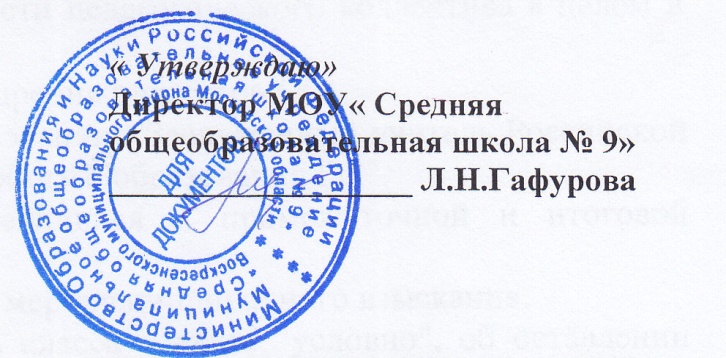 Приказ  № 66 от 29 августа 2015КОДЕКС ЭТИКИ И СЛУЖЕБНОГО ПОВЕДЕНИЯПЕДАГОГИЧЕСКИХ РАБОТНИКОВ МОУ «СРЕДНЯЯ ОБЩЕОБРАЗОВАТЕЛЬНАЯ ШКОЛА № 9»ГЛАВА 1. ОБЩИЕ ПОЛОЖЕНИЯ Кодекс этики разработан с целью поддержания атмосферы в коллективе, уважения друг к другу, укрепления репутации МОУ «Средняя общеобразовательная школа № 9».( далее МОУ «СОШ № 9»).  Настоящим Кодексом мы подтверждаем свое намерение следовать высоким этическим стандартам и не допускать их нарушения. Наша задача - способствовать поддержанию благоприятной среды для развития корпоративной культуры, основанной на высоких этических стандартах, и установить нормы этичного поведения в ОУ, которым мы будем следовать. Эти нормы определяют взаимоотношения внутри коллектива, отношения с партнерами, государственными органами, общественностью, а также помогают избежать конфликта интересов. Назначение этического кодекса педагогов: Нормами Этического кодекса педагогов руководствуются педагоги и все сотрудники учреждения, работающие с детьми. Данный Этический кодекс педагогов определяет основные нормы профессиональной этики:  регулирующие отношения между педагогами и их воспитанниками, а также другими членами общественности образовательного учреждения;  защищающие их человеческую ценность и достоинство;  поддерживающие качество профессиональной деятельности педагогов и честь их профессии;  создающие культуру образовательного учреждения, основанную на доверии, ответственности и справедливости. Принципы этичного поведения в МОУ «СОШ № 9» Деятельность строится на основе сотрудничества, партнерства и взаимоуважения. Дискриминация по какому-либо признаку отсутствует. Источники и принципы педагогической этики.Нормы педагогической этики устанавливаются на основании общечеловеческих моральных норм, демократических традиций школы, конституционных положений и законодательных актов РФ, а также на основании положений прав человека и прав ребенка. Основу норм Этического Кодекса составляют следующие основные принципы: человечность, справедливость, профессиональность, ответственность, терпимость, демократичность, партнерство и солидарность. ГЛАВА 2. ОСНОВНЫЕ НОРМЫ Личность педагога 1. Профессиональная этика педагога требует призвания, преданности своей работе и чувства ответственности при исполнении своих обязанностей. 2. Педагог требователен по отношению к себе и стремится к самосовершенствованию. 3.Педагог постоянно занимается своим образованием, повышением квалификации и поиском наилучших методов работы. Ответственность 4. Педагог несет ответственность за качество и результаты доверенной ему педагогической работы. 5. Педагог несет ответственность за физическую, интеллектуальную, эмоциональную и духовную защиту детей, оставленных под его присмотром. 6. Педагог несет ответственность за порученные ему администрацией функции и доверенные ресурсы. Авторитет, честь, репутация 7. Своим поведением педагог поддерживает и защищает исторически сложившуюся профессиональную честь педагога. 8. Педагог передает молодому поколению национальные и общечеловеческие культурные ценности. Он не может заниматься противокультурной деятельностью ни при исполнении своих прямых обязанностей, ни за пределами образовательного учреждения. 9. В общении с учащимися педагог уважителен, вежлив и корректен. Он знает и соблюдает нормы этикета, подходящие для каждой отдельно взятой ситуации. 10. Авторитет педагога основывается на компетенции, справедливости, такте, заботе. Педагог не создает свой авторитет при помощи некорректных способов и не злоупотребляет им. 11. Педагог имеет право на неприкосновенность личной жизни, однако выбранный им образ жизни не должен влиять на престиж профессии. 12. Пьянство и злоупотребление другими одурманивающими веществами несовместимо с профессией педагога. 13. Педагог дорожит своей репутацией. Взаимоотношения с другими лицами Общение педагога с учащимися 14. Педагог сам выбирает подходящий стиль общения с учениками, основанный на взаимном уважении. 15. В первую очередь педагог должен быть требователен к себе. Педагог никогда не должен терять чувства меры и самообладания. 16. Педагог выбирает такие методы работы, которые поощряют в учащихся развитие положительных черт и взаимоотношений: самостоятельность, самоконтроль, самовоспитание, желание сотрудничать и помогать другим. 17. При оценке поведения и достижений своих воспитанников педагог стремится укреплять их самоуважение и веру в свои силы, показывать им возможности совершенствования, повышать мотивацию обучения. 18. Педагог является беспристрастным, одинаково доброжелательным и благосклонным ко всем своим ученикам. 19. При оценке достижений учеников в баллах педагог стремится к объективности и справедливости. 20. Педагог постоянно заботится о культуре своей речи и общения. В его речи нет ругательств, вульгаризмов, грубых и оскорбительных фраз. 21. Педагог соблюдает дискретность. Педагогу запрещается сообщать другим лицам доверенную лично ему учеником или воспитанником информацию, за исключением случаев, предусмотренных законодательством. 22. Педагог не злоупотребляет своим служебным положением. 23. Педагог не имеет права требовать от ученика вознаграждения за свою работу, в том числе и дополнительную. 24. Педагог терпимо относится к религиозным убеждениям и политическим взглядам учащихся. Общение между педагогами 25. Взаимоотношения между педагогами основываются на принципах коллегиальности, партнерства и уважения. Педагог защищает не только свой авторитет, но и авторитет своих коллег. 26. Педагоги избегают необоснованных и скандальных конфликтов во взаимоотношениях. 27. Педагоги школы избегают конкуренции, мешающей их партнерству при выполнении общего дела. Педагогов объединяют взаимовыручка, поддержка, открытость и доверие.28. Правом и обязанностью педагога является оценка деятельности коллег и администрации. Преследование педагога за критику строго запрещено. В школе не должно быть места сплетням. 29. Критика должна быть обоснованной, конструктивной, тактичной, необидной, доброжелательной. Важнейшие проблемы и решения в педагогической жизни обсуждаются и принимаются в открытых педагогических дискуссиях. 30. Педагоги не прикрывают ошибки и проступки друг друга. Взаимоотношения с администрацией 31. МОУ «СОШ № 9» базируется на принципах свободы слова и убеждений, терпимости, демократичности и справедливости. 32. В учреждении соблюдается культура общения, выражающаяся во взаимном уважении, доброжелательности и умении находить общий язык. Ответственность за поддержание такой атмосферы несёт директор школы. 33. Администрация школы терпимо относится к разнообразию политических, религиозных, философских взглядов, вкусов и мнений, создает условия для обмена взглядами, возможности договориться и найти общий язык. Различные статусы педагогов, квалификационные категории и обязанности не должны препятствовать равноправному выражению всеми педагогами своего мнения и защите своих убеждений. 34. Администрация не может дискриминировать, игнорировать или преследовать педагогов за их убеждения или на основании личных симпатий или антипатий. Отношения администрации с каждым из педагогов основываются на принципе равноправия. 35. Администрация не может требовать или собирать информацию о личной жизни педагога, не связанной с выполнением им своих трудовых обязанностей. 36. Оценки и решения директора школы должны быть беспристрастными и основываться на фактах и реальных заслугах педагогов. 37. Педагоги имеют право получать от администрации информацию, имеющую значение для работы их учреждения. Администрация не имеет права скрывать информацию, могущую повлиять на карьеру педагога и на качество его труда. Важные для педагогов решения принимаются в учреждении на основе принципов открытости и общего участия. 38. Школа дорожит своей репутацией. Отношения с родителями (законными представителями) учеников 39. Педагог консультирует родителей и опекунов по проблемам воспитания детей, помогает смягчить конфликты. 40. Педагог не разглашает высказанное детьми мнение о своих родителях или опекунах или мнение родителей (законных представителей) - о детях. 41. Педагоги должны уважительно и доброжелательно общаться с родителями учеников.  Отношения педагогов с родителями не должны оказывать влияния на оценку личности и достижений детей. 43. На отношения педагогов с учащимися, на их оценку, не должна влиять поддержка, оказываемая их родителями или опекунами школе. Взаимоотношения с обществом 44. Педагог является не только учителем, но и хранителем культурных ценностей, порядочными образованным человеком. 45. Педагог старается внести свой вклад в согласие общества. Не только в частной, но и в общественной жизни педагог избегает распрей, конфликтов, ссор. 46. Педагог хорошо понимает и исполняет свой гражданский долг и социальную роль. Академическая свобода и свобода слова 47. Педагог имеет право пользоваться различными источниками информации. 48. При отборе и передаче информации ученикам педагог соблюдает принципы объективности, пригодности и пристойности. 49. Педагог не обнародует конфиденциальную служебную информацию, предназначенную для внутренних нужд школы. Использование информационных ресурсов 50. Педагоги и административные работники должны бережно и обоснованно расходовать материальные и другие ресурсы. Они не должны использовать имущество школы (помещения, мебель, телефон, телефакс, компьютер, копировальную технику, другое оборудование), а также свое рабочее время для личных нужд. Личные интересы и самоотвод 51. Педагог и руководитель школы объективен и бескорыстен. 52. Если педагог является членом совета, комиссии или иной рабочей группы, обязанной принимать решения, в которых он лично заинтересован, и в связи с этим не может сохранять беспристрастность, он сообщает об этом лицам, участвующим в обсуждении, и берет самоотвод от голосования или иного способа принятия решения. Благотворительность и меценатство 53. Педагог является честным человеком и строго соблюдает законодательство. С профессиональной этикой педагога не сочетаются ни получение взятки, ни ее дача.54. В некоторых случаях, видя уважение со стороны учеников, их родителей (законных представителей) и их желание выразить ему свою благодарность, педагог может принять от них подарки. 55. Педагог может принимать лишь те подарки, которые: 1) преподносятся добровольно; 2) не имеют своей целью подкуп педагога и 3) достаточно скромны, т. е. это вещи, сделанные руками самих учеников или их родителей, созданные ими произведения, цветы, сладости, сувениры или другие недорогие вещи. 56. Педагог не делает намеков, не выражает пожеланий, не договаривается с другими педагогами, чтобы они организовали учеников или их родителей для вручения таких подарков или подготовки угощения. 57. Директор школы и педагог может принять от родителей учеников любую бескорыстную помощь, предназначенную учреждению. О предоставлении такой помощи необходимо поставить в известность общественность и выразить публично от ее лица благодарность. Прием на работу и перевод на более высокую должность Директор школы должен сохранять беспристрастность при приеме на работу нового сотрудника или повышении своего сотрудника в должности. 58. Педагог не может оказывать давление на администрацию с тем, чтобы в учреждение, где он работает, был принят член его семьи, родственник или близкий друг или чтобы вышеупомянутые лица были повышены в должности. 59. Недопустимо брать вознаграждение в какой бы то ни было форме за приём на работу, назначение на более высокую должность и т. п. ГЛАВА 3. ВНЕШНИЙ ВИД Внешний вид сотрудника образовательного учреждения при исполнении им должностных обязанностей должен способствовать уважительному отношению граждан к образовательным учреждениям, соответствовать общепринятому деловому стилю, который отличают официальность, сдержанность, традиционность, аккуратность. ГЛАВА 4. ОТВЕТСТВЕННОСТЬ СОТРУДНИКА ЗА НАРУШЕНИЕ КОДЕКСА За нарушение положений Кодекса сотрудник несет моральную ответственность, а также иную ответственность в соответствии с законодательством Российской Федерации. Соблюдение сотрудником норм Кодекса учитывается при проведении аттестаций, формировании кадрового резерва для выдвижения на вышестоящие должности, а также при наложении дисциплинарных взысканий.Принято                                                                                                                                                              на педагогическом совете                                                                                                               МОУ « Средняя общеобразовательная школа № 9»      Протокол № 1 от 28 августа  2015г                                                                                                                     